PRIHLÁŠKA NA REGISTRÁCIUpodľa § 43 zákona č. 157/2018 Z. z. o metrológii a o zmene a doplnení niektorých zákonov 
v znení neskorších predpisov  (ďalej len „zákon o metrológii“).Prihlasovateľ Činnosť, ktorá je predmetom registrácie*)*) Príslušnú činnosť označte krížikom (×)Špecifikácia činnosti, ktorá je predmetom registrácie *)v prípade opravy alebo montáže určených meradiel*) Príslušnú činnosť označte krížikom (×)*) Príslušnú možnosť označte krížikom (×)v prípade balenia alebo dovozu označených spotrebiteľských balení Zoznam sprievodných dokladov k prihláškePodpisom prihlášky na registráciu vyhlasujem a svojím podpisom potvrdzujem, že som 
sa oboznámil/oboznámila s Informáciou o spracúvaní osobných údajov, ktorá je zverejnená 
na webovom sídle Úradu pre normalizáciu, metrológiu a skúšobníctvo Slovenskej republiky (https://www.normoff.gov.sk/stranka/16/registracia/). 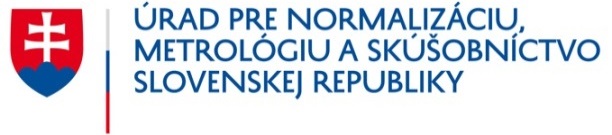 Odbor metrológieŠtefanovičova 3, P. O. BOX 76810 05 Bratislava 15www.normoff.gov.skDoručené dňa:Odbor metrológieŠtefanovičova 3, P. O. BOX 76810 05 Bratislava 15www.normoff.gov.skEvidenčné číslo:Obchodné meno:Obchodné meno:IČO:Sídlo/miesto podnikania:Sídlo/miesto podnikania:Tel.:Sídlo/miesto podnikania:Sídlo/miesto podnikania:Webové sídlo:Sídlo/miesto podnikania:Sídlo/miesto podnikania:E-mail:Štatutárny orgán:Titul, meno a priezvisko:Titul, meno a priezvisko:Štatutárny orgán:Dátum narodenia:Dátum narodenia:Štatutárny orgán:Spôsob konania v mene prihlasovateľa:Spôsob konania v mene prihlasovateľa:Zástupca [podľa § 44 ods. 1 písm. e) zákona o metrológii]:Titul, meno a priezvisko:Titul, meno a priezvisko:Zástupca [podľa § 44 ods. 1 písm. e) zákona o metrológii]:Dátum narodenia:Dátum narodenia:Oprava alebo montáž určených meradielBalenie označených spotrebiteľských balení Dovoz označených spotrebiteľských baleníDruh určených meradiel(podľa prílohy č. 1 vyhlášky ÚNMS SR 
č. 161/2019 Z. z. o meradlách a metrologickej kontrole v znení vyhlášky ÚNMS SR č. 346/2022 Z. z.)Meracie rozsahyTriedy presnostiOpravaMontážDočasná zabezpečovacia značka opravára ÁnoNieV prípade opravy určených meradiel žiadam o pridelenie dočasnej zabezpečovacej značky opravára *)Druhy označených spotrebiteľských balenía ich konzistencia (kvapalina, krém, sypký materiál, tuhý materiál, aerosól, iné)(podľa vyhlášky ÚNMS SR č. 188/2018 Z. z. o spotrebiteľskom balení, o fľaši ako odmernej nádobe, o požiadavkách na kontrolu množstva výrobku v spotrebiteľskom balení a o požiadavkách na kontrolu skutočného objemu fľaše ako odmernej nádoby v znení vyhlášky ÚNMS SR č. 433/2019 Z. z.)Druhy označených spotrebiteľských balenía ich konzistencia (kvapalina, krém, sypký materiál, tuhý materiál, aerosól, iné)(podľa vyhlášky ÚNMS SR č. 188/2018 Z. z. o spotrebiteľskom balení, o fľaši ako odmernej nádobe, o požiadavkách na kontrolu množstva výrobku v spotrebiteľskom balení a o požiadavkách na kontrolu skutočného objemu fľaše ako odmernej nádoby v znení vyhlášky ÚNMS SR č. 433/2019 Z. z.)Menovité množstvá(rozpätie od ... do ...)Druh baleného výrobkuKonzistencia výrobkuDruh dovážaného výrobkuKonzistencia výrobkuNázovOznačenie (príloha č. …)Kópia pracovnej zmluvy prihlasovateľa so zástupcomDokumentácia podľa § 44 ods. 1 písm. f) zákona o metrológiiNávrh rubovej strany zabezpečovacej značky opravára alebo návrh rubovej strany zabezpečovacej značky montážnikaPotvrdenie o zaplatení správneho poplatku (50,- € pri listinnej forme podania prihlášky alebo 25,- € pri elektronickej forme podania prihlášky cez ústredný portál verejnej správy www.slovensko.sk) alebo žiadosť o vydanie výzvy na zaplatenie správneho poplatku podľa zákona Národnej rady Slovenskej republiky č. 145/1995 Z. z. o správnych poplatkoch v znení neskorších predpisov______________________________________________________________________________dátumpečiatka prihlasovateľatitul, meno, priezvisko, podpis štatutárneho orgánu prihlasovateľatitul, meno, priezvisko, podpis zástupcuprihlasovateľa